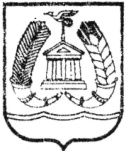 АДМИНИСТРАЦИЯ ГАТЧИНСКОГО МУНИЦИПАЛЬНОГО РАЙОНАЛЕНИНГРАДСКОЙ ОБЛАСТИПОСТАНОВЛЕНИЕ проектОт      										                     №  Об утверждении положения о грамоте и благодарности отдела по развитию малого,среднего бизнеса и потребительского рынкаадминистрации Гатчинского муниципального районаРуководствуясь Федеральным законом от 06.10.2003 № 131-ФЗ «Об общих принципах организации местного самоуправления в Российской Федерации», Уставом Гатчинского муниципального района, в целях поощрении за многолетний добросовестный труд в сфере торговли, общественного питания и бытового обслуживания в Гатчинском муниципальном районе, за существенный вклад в развитие экономики Гатчинского муниципального района, а также в целях поощрения за оказание содействия в проведении общегородских и районных мероприятий, ПОСТАНОВЛЯЕТ:Утвердить:1.1 положение о грамоте отдела по развитию малого, среднего бизнеса и потребительского рынка администрации Гатчинского муниципального района и благодарности отдела по развитию малого, среднего бизнеса и потребительского рынка администрации Гатчинского муниципального района  (приложение 1);1.2 образец бланка грамоты отдела по развитию малого, среднего бизнеса и потребительского рынка администрации Гатчинского муниципального района (приложение 2);1.3 образец бланка благодарности отдела по развитию малого, среднего бизнеса и потребительского рынка администрации Гатчинского муниципального района (приложение 3).2. Отделу по развитию малого, среднего бизнеса и потребительского рынка администрации Гатчинского муниципального района организовать работу по оформлению документов к награждению грамотой отдела по развитию малого, среднего бизнеса и потребительского рынка администрации Гатчинского муниципального района и объявлению благодарности отдела по развитию малого, среднего бизнеса и потребительского рынка администрации Гатчинского муниципального района.3. Настоящее постановление вступает в силу со дня официального опубликования в газете «Гатчинская правда» и подлежит размещению на официальном сайте администрации Гатчинского муниципального района.4. Контроль исполнения настоящего постановления  возложить на заместителя главы администрации Гатчинского муниципального района по городскому хозяйству Е.Ю. Фараонову.Глава администрации Гатчинского муниципального района:   	                         Е.В. ЛюбушкинаРудченко Н.А.                                      Приложение 1 к                              постановлению администрации Гатчинского муниципального района                                                                    от «__» ________ 2017  № ____ПОЛОЖЕНИЕо грамоте отдела по развитию малого, среднего бизнеса и потребительского рынка администрации Гатчинского муниципального района и благодарности отдела по развитию малого, среднего бизнеса и потребительского рынка администрации Гатчинского муниципального районаНаграждение грамотой отдела по развитию малого, среднего бизнеса и потребительского рынка администрации Гатчинского муниципального района является формой поощрения за  многолетний добросовестный труд в сфере торговли, общественного питания и бытового обслуживания в Гатчинском муниципальном районе, за существенный вклад в развитие экономики Гатчинского муниципального района.Объявление благодарности отдела по развитию малого, среднего бизнеса и потребительского рынка администрации Гатчинского муниципального района является формой поощрения за оказание содействия в проведении общегородских и районных мероприятий.Грамотой отдела по развитию малого, среднего бизнеса и потребительского рынка администрации Гатчинского муниципального района награждаются граждане  Российской Федерации, проработавшие в Гатчинском районе не менее трех лет и имеющие  заслуги, указанные в пункте 1 настоящего Положения.Грамотой отдела по развитию малого, среднего бизнеса и потребительского рынка администрации Гатчинского муниципального района могут награждаться иностранные граждане и лица без гражданства, при награждении указанных лиц требования к стажу работы в Гатчинском  районе не применяются.Благодарность отдела по развитию малого, среднего бизнеса и потребительского рынка администрации Гатчинского муниципального района объявляется индивидуальным предпринимателям, юридическим лицам, оказавшим содействие в организации городских и районных мероприятий.Награждение грамотой и объявление благодарности осуществляется по ходатайству начальника отдела по развитию малого, среднего бизнеса и потребительского рынка администрации Гатчинского муниципального района или по ходатайству органов местного самоуправления Гатчинского муниципального района, предприятий, организаций, учреждений и общественных организаций, осуществляющих деятельность на территории Гатчинского муниципального района.К ходатайствам о награждении грамотой и об объявлении благодарности отдела по развитию малого, среднего бизнеса и потребительского рынка администрации Гатчинского муниципального района прилагаются следующие документы:- характеристика представляемого к награждению с указанием конкретных заслуг;- выписка из трудовой книжки о трудовой деятельности представляемого к награждению или копия свидетельства о государственной регистрации в качестве индивидуального предпринимателя, копия свидетельства о государственной регистрации юридического лица.Ходатайства о награждении грамотой и об объявлении благодарности отдела по развитию малого, среднего бизнеса и потребительского рынка администрации Гатчинского муниципального района и необходимые документы направляются на имя заместителя главы администрации Гатчинского муниципального района по городскому хозяйству не позднее 7 (семи) календарных дней до даты вручения грамоты или благодарности.  Решение заместителя главы администрации Гатчинского муниципального района по городскому хозяйству о согласовании либо об отказе в согласовании о награждении грамотой и об объявлении благодарности отдела по развитию малого, среднего бизнеса и потребительского рынка администрации Гатчинского муниципального района оформляется письменной резолюцией на рассматриваемых ходатайствах в течении пяти календарных дней с даты подачи ходатайства. В случае если гражданин, индивидуальный предприниматель или юридическое лицо, выдвигаемые на награждение грамотой или объявление благодарностью отдела по развитию малого, среднего бизнеса и потребительского рынка администрации Гатчинского муниципального района не соответствует требованиям, указанным в пункте 3 настоящего Положения, ходатайствующей стороне направляется ответ об отказе в награждении грамотой или объявлении благодарности в установленные законом сроки.Выплата денежной премии не предусмотрена.Вручение грамоты и благодарности отдела по развитию малого, среднего бизнеса и потребительского рынка администрации Гатчинского муниципального района осуществляется начальником отдела  по развитию малого, среднего бизнеса и потребительского рынка администрации Гатчинского муниципального района или уполномоченным им лицом.Повторное награждение грамотой отдела по развитию малого, среднего бизнеса и потребительского рынка администрации Гатчинского муниципального района возможно не ранее чем через три года за новые заслуги.Приложение  2 к постановлению администрации Гатчинского муниципального районаот «_» ______ 2017 № ___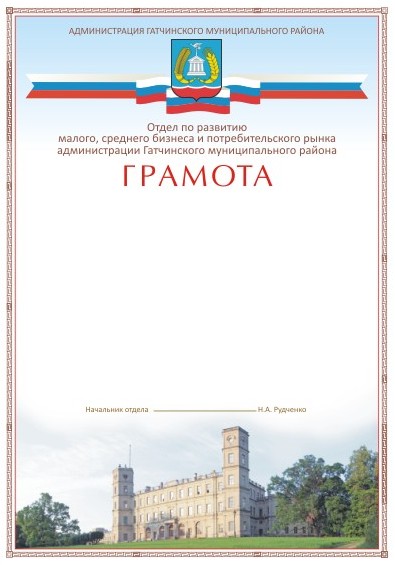 Приложение  3 к постановлению администрации Гатчинского муниципального районаот «_» ______ 2017 № ___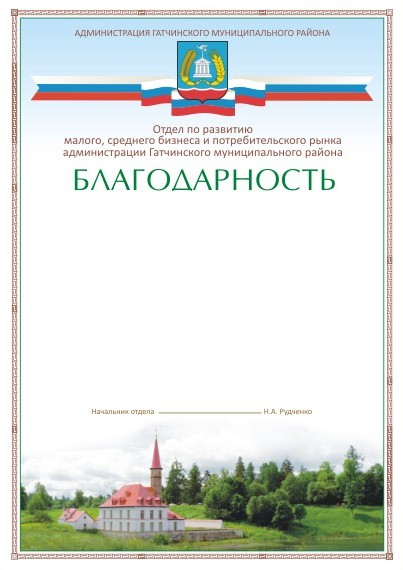 